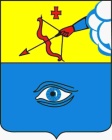 ПОСТАНОВЛЕНИЕ__20.01.2022_                                                                                                  № _18/1_ г. ГлазовО проведении первого (муниципального) этапа республиканского конкурса «Лучший народный дружинник»В целях пропаганды добровольного участия граждан в охране общественного порядка, повышения значимости деятельности народных дружин, в соответствии с Федеральным законом  Российской Федерации от 06.10.2003 года № 131-ФЗ «Об общих принципах организации местного самоуправления в Российской Федерации»,  Законом Удмуртской Республики от 23.10.2014 года № 59-РЗ «Об участии граждан в охране общественного порядка в Удмуртской Республике», распоряжением Правительства Удмуртской Республики от 07.12.2015 года № 1219-р «О республиканском конкурсе «Лучший народный дружинник», Уставом муниципального образования «Город Глазов», постановлением Администрации города Глазова от 31.10.2019 года № 7/8 «Об утверждении муниципальной программы «Профилактика правонарушений»П О С Т А Н О В Л Я Ю:1. Организовать и провести в срок до 25 января 2022 года в муниципальном образовании «Город Глазов» первый (муниципальный) этап республиканского конкурса «Лучший народный дружинник» среди членов народных дружин, созданных на территории города Глазова. 2. Назначить ответственным за организацию и проведение первого (муниципального) этапа республиканского конкурса «Лучший народный дружинник» среди членов народных дружин, созданных на территории города Глазова, Руководителя Аппарата Администрации города Глазова К.А. Масленникову.3. Рекомендовать Межмуниципальному отделу МВД России «Глазовский» принять участие в подготовке и проведении первого (муниципального) этапа республиканского конкурса «Лучший народный дружинник» среди членов народных дружин, созданных на территории города Глазова.4. Разместить на официальном сайте муниципального образования «Город Глазов» информацию о проведении республиканского конкурса «Лучший народный дружинник» и оказать информационную поддержку в проведении конкурса.5. Утвердить прилагаемый Состав муниципальной конкурсной комиссии по проведению первого (муниципального) этапа республиканского конкурса «Лучший народный дружинник» среди членов народных дружин, созданных на территории города Глазова.6. Настоящее постановление подлежит официальному опубликованию.7. Контроль за исполнением настоящего постановления возложить на Руководителя Аппарата Администрации города Глазова К.А. Масленникову.Утвержден постановлениемАдминистрации города Глазоваот _20.01.2022_  № _18/1_Состав муниципальной конкурсной комиссии по проведениюпервого (муниципального) этапа республиканского конкурса «Лучший народный дружинник»Руководитель Аппарата Администрации		            	города Глазова 								К.А. МасленниковаАдминистрация муниципального образования «Город Глазов» (Администрация города Глазова) «Глазкар» муниципал кылдытэтлэн Администрациез(Глазкарлэн Администрациез)Глава города ГлазоваС.Н.КоноваловМасленниковаКсения Александровна-Руководитель Аппарата Администрации города Глазова, председатель КомиссииЧлены Комиссии:Харин НиколайЮрьевич-Заместитель начальника полиции (по охране общественного порядка) МО МВД России «Глазовский» (по согласованию)БекмансуровДенис Басирович-Командир Добровольной народной дружины «Оперативный отряд содействия полиции города Глазова» (по согласованию)Лекомцева Мария Вячеславовна-Начальник сектора по физической культуре, спорту и молодежной политике Управления культуры, спорта и молодежной политике Администрации города ГлазоваДанилов Андрей Викторович-Начальник отдела мобилизационной работы и режима секретности Администрации города Глазова, секретарь Комиссии